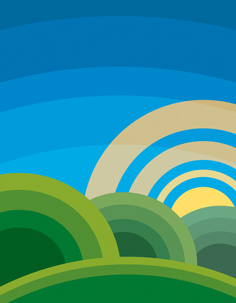 	Sedbergh and District Community Trust	72 Main Street	Sedbergh	Tel. 015396 20125                                   	Cumbria                                   	LA10 5AD	Email: office@sedbergh.org.ukGRANT APPLICATION FORM 
If your application is for less than £500 please attach a copy of your organisation’s two most recent bank statement(s).If your application is for £500 or more, please attach a copy of your organisation’s most recent bank statement, a copy of your accounts for the last financial year, and a breakdown of the costs of the project for which you are requesting a grant.Declaration: The information given in this application is to the best of my knowledge true and accurate.Signatures of applicant and one other official of the organisation:
Name: 	Name:	
Date:  	Date:	

Signature: 	Signature:	Position: 	Position: 	Please feel free to enclose additional information in support of this request.Should you require further information, please do not hesitate to contact the Community Trust Grant Committee, to whom this application should be returned, c/o Sedbergh Information & Book Centre, 72 Main Street, Sedbergh LA10 5AD. 1) Name of your organisation:Contact person for this application:Position within the organisation:  Address:Postcode:Phone:Email:2) Does your organisation have a constitution and management committee?Yes / No3) Is your organisation a registered charity?  Yes / No    Registered Charity No:4) Bank Account Title:5) Aims and main activities of your organisation   6) Is membership of your organisation open to all members of the community? If not, what restrictions apply?7) Please state clearly the exact purpose for which you are requesting a grant:8) Approximately how many members of our community do, or will, benefit from the activities or services your organisation provides?8) Approximately how many members of our community do, or will, benefit from the activities or services your organisation provides?8) Approximately how many members of our community do, or will, benefit from the activities or services your organisation provides?8) Approximately how many members of our community do, or will, benefit from the activities or services your organisation provides?8) Approximately how many members of our community do, or will, benefit from the activities or services your organisation provides?8) Approximately how many members of our community do, or will, benefit from the activities or services your organisation provides?8) Approximately how many members of our community do, or will, benefit from the activities or services your organisation provides?8) Approximately how many members of our community do, or will, benefit from the activities or services your organisation provides?0-4 years5-11 years11-15 years16-20 years21-50 years50+ yearsFemale %Male %9) Who will be the main beneficiaries of this project?10) Do the activities or services you provide, or the events you organise, bring particular benefits to those members of our community who are disadvantaged in some way or may be considered to have special needs?11) Are the venues that you use fully accessible for those with limited mobility?12) If your activities involve membership or admission fees do you offer any concessionary scheme to those in receipt of benefit due to financial hardship?13) If this is a specific project, what is the total amount required for it?  14) How much are you applying to the Community Fund for?  15) How will the remainder be financed?  15) How will the remainder be financed?  16) What other grant funding has your organisation received within the past twelve months?